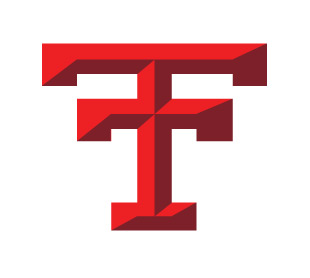 Trinity Volleyball JamboreeSat. Nov. 2, 2019Trinity High SchoolSchedule:  (All times are Mountain)9:30	Heart River JV vs.  Flasher JV (North)	         Trinity JV vs. Center-Stanton JV (South)10:45	 Heart River A vs. Flasher A (North)               Trinity A vs. Center-Stanton A (South)12:15	 Center-Stanton JV vs. Heart River JV (North)     Flasher C vs. Trinity C (South)1:15	 Center-Stanton A vs. Heart River A (North)     Flasher A vs. Trinity A (South)Admission:		Adults - $6.00       Students - $4.00There will be a 25 minute warm-up for the first match. JV Squad matches will be 3 matches no matter what.  Varsity will be best of 5.Warm-Up times will start immediately after the conclusion of previous match.Warm-Up times after the first varsity match will be 4-4-2.  We are on a rolling schedule.Concessions will be provided.Line judges will be provided.  Trinity and Heart River will be the home book and track the libero.Warm-up balls will be provided.Please enter the school through door 10 which is by NE gym doors.  No passes will be issued.Locker room assignments are as follows:Trinity – Varsity Girls, Heart River – JH Girls, Flasher – Varsity Boys, Center-Stanton – JH BoysIf you have any questions, please feel free to contact me at 483-6081 or email Gregg.Grinsteinner@k12.nd.us.